Titre du résumé(taille 14 centré, gras, minuscules)Orateur1 , Co-auteur2 1Institution de l’orateur2Institution du co-auteurThe English version is on the second page.Afin d’assurer une homogénéité de la présentation des résumés du colloque, nous vous prions de respecter ce modèle.  La police de caractère doit être du type times new roman, de taille 12 points (sauf le titre en 14 points).Le résumé doit tenir sur 2 pages A4 et doit respecter les marges fixées dans ce fichier :haut : 5 mm, droit : 5 mm, bas : 5 mm, gauche : 5 mmMerci de ne pas numéroter les pages de votre documentLe document peut être rédigé en français ou en anglais.Les références dans le texte seront données entre crochets [1] et listées à la fin du résumé [2]. Les figures doivent avoir un numéro et une légende sur le modèle de la Figure 1 (légende en italique). Par ailleurs, pour le recueil final, l’impression de votre fichier sera réduite d’environ 20%. En conséquence, ne réduisez pas trop la taille des figures pour que les symboles, les légendes, etc. restent lisibles. Notez que l’impression du recueil des résumés se fera en noir et blanc.Vous devrez soumettre un fichier au format pdf exclusivement, avec une taille qui n’excède pas 2 Mo sur le site lors de votre inscription.Le nom de votre fichier devra comporter : O/P si vous candidatez pour un oral/poster + l’initiale du thème de la session (voir ci-dessous) _ Nom _ Prénom.pdf.Les thèmes de session sont les suivants :S – 	SpintroniqueI – 	Imagerie magnétiqueC – 	Croissance & fabricationD – 	Dynamique de spinT –	Structures magnétiques topologiquesN – 	Nouveaux phénomènes (moléculaires et systèmes 2D, nanostructures 3D …)A – 	Applications (biologie, technologie de l’information …)Par exemple, Albert Dupont qui demande un oral dans la session ‘Dynamique de spin’ donnera le nom : OD_Dupont_Albert.pdf à son fichier.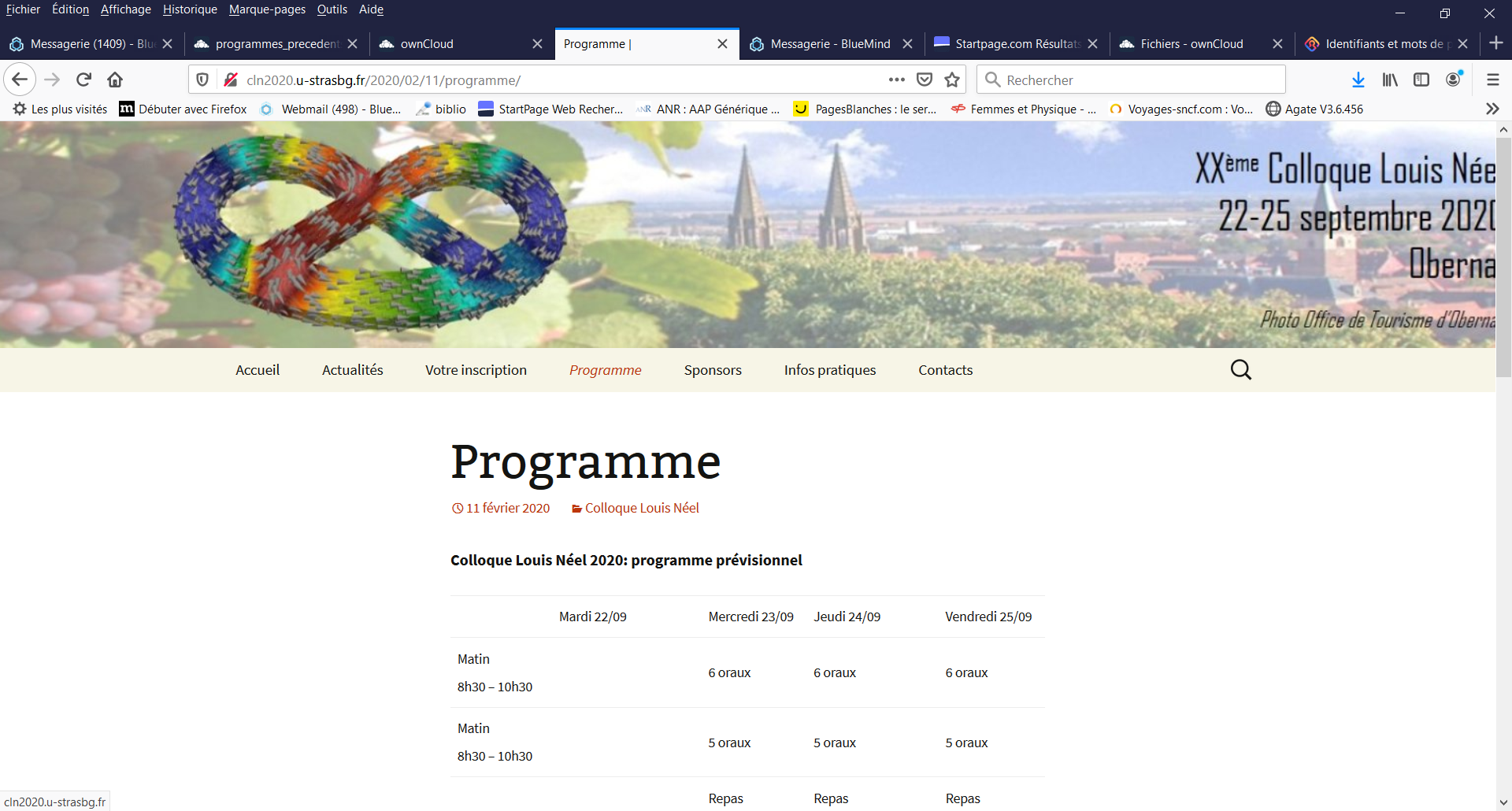 Figure 1. Bretzel micromagnétique (sur fond de vignoble) copyright R. HertelTitle of abstract(14 point-size, centered, bold, lowercase)Speaker1 , Co-author2 1Institution of the speaker2Institution of the co-authorIn order to ensure consistency in the presentation of the conference abstracts, we ask you to respect this model.- The font should be of the times new roman type, 12 point size (except for the 14 point title).- The abstract must be on 2 A4 pages and must respect the margins fixed in this file:top: 5 mm, right: 5 mm, bottom: 5 mm, left: 5 mm- Please do not number the pages of your document.- The document may be written in English or French.- References in the text will be given in square brackets [1] and listed at the end of the abstract [2]. - Figures should be numbered and captioned as in FIGURE 1 (caption in italics). In addition, for the final collection, the printing of your file will be reduced by approximately 20%. Therefore, do not reduce the size of the figures too much so that the symbols, legends, etc., remain legible. Please note that the abstract collection will be printed in black and white.You will have to submit a file in pdf format exclusively with a size not exceeding 2 Mb on the site when you register.The name of your file should include: O/P if you are applying for an oral/poster + initial of the theme of the session (see below) _ Last name _ First name.pdf.The session themes are as follows:S - 	SpintronicsI - 	Magnetic imagingC - 	Growth & ManufacturingD - 	Spin dynamicsT - 	Topological magnetic structuresN - 	New phenomena (molecular and 2D systems, 3D nanostructures...)A - 	Applications (biology, information technology...)For example, Vanessa Durand who requests an oral in the ‘Applications’ session will give the name: OA_Durand_Vanessa.pdf to her file.[1] Author A, Author B : Title of paper 1. Journal name 1, 3:1–12, 2011.[2] Author C, Author D : Title of paper 1. Journal name 2, 13:151–160, 1987.[3] Author E, Author F : Title of paper 1. Journal name 3, 13:151–160, 1900.